В душе каждого ребенка есть невидимые струны. Если тронуть их умелой рукой, они красиво зазвучат.В.А. Сухомлинский.Приемы психологического настроя на урок.   	Начало нашей деятельности на уроке – это организационный момент. Он длится от 1 до 3-х минут, но имеет очень большое значение. Начало урока позволяет положительно настроить учеников, организовать их внимание, наладить психологический контакт между учителем и учениками.   	Данный этап требует от учителя творческого подхода, вариации различных приёмов, поиска своеобразной формы, отвечающей содержанию каждого урока. Приветливые, доброжелательные слова учителя, спокойная, уверенная манера являются условием выполнения задач данного этапа, что является актуальным для обучения детей с интеллектуальными нарушениями. Для реализации задач урока важно учитывать особенности интеллектуальной сферы учеников с умственной отсталостью: понижение психического тонуса, негативизм, «ускользание» от внешних раздражителей, невнимательность, психическую пассивность. Поэтому очень важно использовать ситуации, стимулирующие мыслительную активность и их реакции на внешние раздражители.Хочу поделиться различными приемами начала урока, которые я использую при проведении уроков географии и биологии.Использование афоризмов, пословиц, цитат.Примеры:А). «Не стыдно не знать, стыдно не учиться»Б). «Дождевые черви являются ангелами-хранителями всего живого на    земле, хотя обитают под землей». Чарльз Дарвин.В). Когда человек улыбается, у него работает 18 мышц лица, когда хмурится - 43 мышцы, т.е. на 25 мышц больше.- Что полезнее: хмуриться или улыбаться?- Давайте улыбнёмся друг другу и начнём работу.Использование «интригующей» лексики: загадка, тайна, секрет, разгадка, путешествие, странствие.Примеры:А).  - Отгадайте загадку: Бьют меня ногами, Режут грудь ножами. Каждый хочет растоптать. А я с подарками опять.            - У слова  "земля" есть несколько значений. О какой земле будем говорить? (о почве)Рядом, рядом острова,
Не один, да и не два,
А десятки, сотни сотен.
Жить в соседстве им охотней.
Все родные, как-никак.
Значит, здесь ….(Архипелаг)Б). В одной притче рассказывается, что боги, создав мир, стали думать: где понадёжнее спрятать от человека его самую главную тайну? В глубокой пещере? Но люди рано или поздно найдут её. На дне океана? Но и в морскую пучину они когда-нибудь спустятся. На небе, среди звёзд? Но даже туда со временем доберутся. И, наконец, решили: давайте спрячем тайну внутри самих людей! Уж в себя-то человек не догадается заглянуть. Продолжим начатое в начале года «путешествие внутрь самого себя». Я рассчитываю на Вашу активную работу на уроке и надеюсь, что дух партнерства поможет нам в этом.В) ребусы и шифры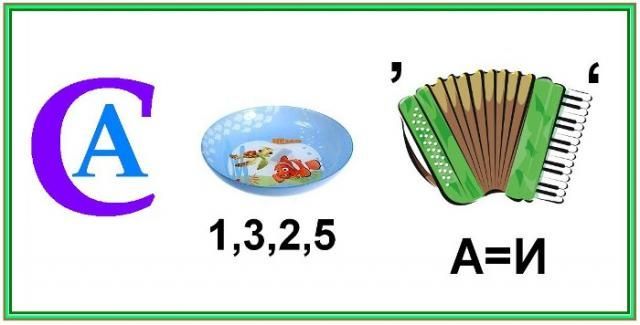 Г) Сегодня мы отправляемся в путешествие по природной зоне России, как она называется вы прочитаете сами, выполняя определенное условие: необходимо в наборе букв читать только третью букву. СТАЛДРЬСКЯЧТЮЖИФЦЧУКЕДЖСХЪКВСАУВЯ ЮБПГНУВАСДЛТЙФЫХЗНЬОЯСтихи-настрой.Примеры:           А). Я умею думать, я умею рассуждать      	Что полезно для работы, то и буду выполнять.Б).  Ужасно интересноВсё то, что неизвестно!Мы тайны разгадаемИ мир большой познаем!          В). Мы хороший дружный класс, всё получится у нас!          Г). Чтобы быть всегда здоровым 	И прогнать болезни прочь, 	Нужно быть всегда готовым Самому себе помочь. 	А для этого ребята  	Каждый должен быть знаком, С организмом человека –  	 А устроен сложно он. Д).    - Добрый день! Я рада видеть вас. Думаю, что наша совместная работа будет полезной и интересной. Давайте улыбнёмся друг другу, настроимся на поиск и творчество и начнём наш урок, но прежде мы с вами проговорим заповеди:Делай добро;Бойся обидеть человека;Люби и прощай людей;Говори обо всем честно,Помни: учеба твой главный труд,Живи и трудись на совесть.Яркий, запоминающийся факт.Примеры:Оказывается, торфяной мох выделяет вещества, убивающие микробы. Во время Великой Отечественной войны для перевязки гноящихся ран бойцов врачи использовали мох сфагнум. Его заранее собирали, сушили и использовали вместо ваты. Тампон из мха не только впитывал гной из раны, но и способствовал быстрому ее заживлению. Просмотр фрагмента видеоролика, мультфильма и т.д., гдесодержится значимая информация по теме урока (не более 1 мин). После просмотра учитель выстраивает диалог, в результате которого ученики определяют тему и цель урока. Проблемные задания для вхождения в тему (эксперименты,«черный ящик», захватывающая история, предмет-загадка)Примеры:А). Экспресс-исследование. Наблюдение за своим организмом. Выявление нарушения осанки.Порядок работы.1.Встаньте спиной к стене так, чтобы голова, плечи, ягодицы и пятки упирались в стену.2.Попробуйте между поясницей и стеной просунуть кулак.3.Если это невозможно, просуньте туда ладонь.Оценка результатов.В норме в данной позе между стеной и поясницей кулак проходить не должен.Если это имеет место, осанка нарушена.Осанку следует считать нормальной, если между поясницей и стеной проходит ладонь. Догадайтесь, какова цель нашего урока?Б). Биологические, экологические задачи.Пшённая, геркулесовая, манная, гречневая каши. Имеют ли эти каши какое-либо отношение к растениям. Если «да», то какое?В). Перед вами два предмета (ласты, костюм с камуфляжной окраской).          Эти предметы изобрел человек, наблюдая за особенностями строения животных. Как вы думаете каких?«Винегрет» вопросы на повторение учебного материала, вводящего в тему.Примеры: А). Сядет тот, кто ответит на мой вопрос….Б). Мозговой штурмВ). Задай вопрос соседуГ). «Да (нет)»Д). «Веришь ли ты…»Ж). Игра – цепочка «Ответь и задай свой вопрос»И).  «Лови ошибку»К).  «Географический светофор»Включение учащихся в работу — это важная задача педагога. При использовании данного метода (психологический настрой) решаются следующие задачи начало урока определяет темп, динамику, увлеченность учащихся;происходит предупреждение утомления участников образовательного процесса;появляется   дополнительный стимул, который позволяет раскрыть творческий потенциал участников образовательного процесса. Помните: как начнешь урок, так он и продолжится!Успехов в работе!